ФОРМА ПАСПОРТА СТАРТАП-ПРОЕКТА 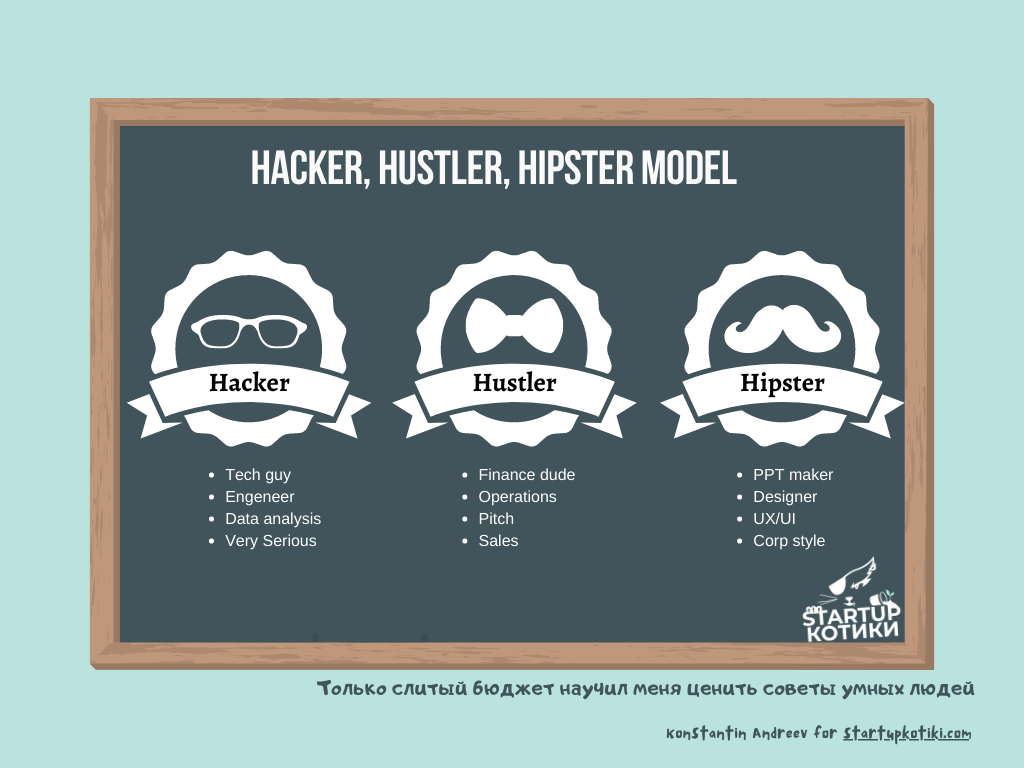 Общая информация о стартап-проектеОбщая информация о стартап-проектеНазвание стартап-проектаКомплексный продукт для школ PhoenixКоманда стартап-проекта1.Редут Влада Олеговна 2.Редут Роман Олегович3.Голубь Богдан Евгеньевич4.Каштанов Иван Александрович5.Осадчев Игорь Александрович6.Гертман Полина Сергеевна7.Серебряков Сергей ЕвгеньевичСсылка на проект в информационной системе Projectshttps://pt.2035.university/project/kompleksnyj-produkt-dla-skolТехнологическое направлениеEdtechОписание стартап-проекта(технология/ услуга/продукт) Комплексный программный продукт, позволяющий тестировать учащихся на наличие соответствующих знаний, подготавливать к экзаменам, собирать статистику, проводить аналитику и составлять отчетыАктуальность стартап-проекта (описание проблемы и решения проблемы) После пандемии в новых реалиях появились изменения в программных требованиях обучения, однако возможностей сервисов, которые есть в наличии недостаточно. Цель: Повысить уровень знаний у школьников и желание обучаться; Снизить уровень стресса; Привить практические навыки применения теоретического материала, предусмотренного школьной программой; Провести аналитику проседающих тем; Облегчить работу учителям, освободив время на уроках для интересных вещейТехнологические рискиНеисправность (сбои) серверов Взлом базы ответов Потенциальные заказчики Государственные школы и колледжи, частные школы и школы дополнительного образования, ученики на домашнем обучении и репетиторыБизнес-модель стартап-проекта (как вы планируете зарабатывать посредствам реализации данного проекта) B2B- частное школьное образование и школы дополнительного образования – лицензии B2C- ученики на домашнем обучении и репетиторы- подпискаОбоснование соответствия идеи технологическому направлению (описание основных технологических параметров)WEB, SQL, Unity2. Порядок и структура финансирования 2. Порядок и структура финансирования Объем финансового обеспечения150000 на продвижение (1.5 рубля за 1 просмотр рекламы (всего 100к просмотров 1 раз)+100000(от 500 руб/час) на услуги фрилансеров + 460000 на технику для участников(1 компьютер/ноутбук до 65700 рублей) + 290000 рублей на непредвиденные расходыИтого 1000000Предполагаемые источники финансирования1-Запрос финансирования проекта у государства2-Частные школы и физические лица Оценка потенциала «рынка» и рентабельности проектаРиски :Государство может не решиться внедрить проектВозможности : Большая клиентская база, большое количество частных лиц, ориентирующееся на гос. проект (желание получать более конкретные данные об своих учениках, статистику, не разбросанную по другим источникам)Календарный план стартап-проекта*** Стоимость уточняется, цифры примерные Итого 9000000Предполагаемая структура уставного капитала компании (в рамках стартап-проекта)Команда стартап- проекта    https://habr.com/ru/post/526118/Команда стартап- проекта    https://habr.com/ru/post/526118/Команда стартап- проекта    https://habr.com/ru/post/526118/Команда стартап- проекта    https://habr.com/ru/post/526118/Команда стартап- проекта    https://habr.com/ru/post/526118/Ф.И.О.Должность (роль)        Контакты         Выполняемые работы в ПроектеОбразование/опыт работы1.Редут Влада Олеговна 3НCEO (Hustler)CTO (Hacker)Hipster()Экономика/маркетинг+7 905 095-03-21 Телеграм: @tuderess vlada@redut.info4 курс бакалавриат АВТФ 2. Редут Роман Олегович3НCTO (Hacker)CEO (Hustler)Hipster()Экономика/маркетинг11 класс Разработка игр Unity, Android Studio, Visual Studio3. Голубь Богдан Евгеньевич CTO (Hacker)Разработка мини игр1 курс бакалавриат АВТФРазработка игр4. Каштанов Иван АлександровичCTO (Hacker)Hipster/Designer(UX/UI)Разработка мини  игр1 курс бакалавриат АВТФ5. Осадчев Игорь АлександровичCTO (Hacker)Разработка мини  игр1 курс бакалавриат АВТФРазработка игр6. Гертман Полина СергеевнаHipster/Designer(UX/UI)Художник1 курс бакалавриат АВТФ 7. Серебряков Сергей ЕвгеньевичCTO (Hacker)Разработка мини  игр1 курс магистратура АВТФ